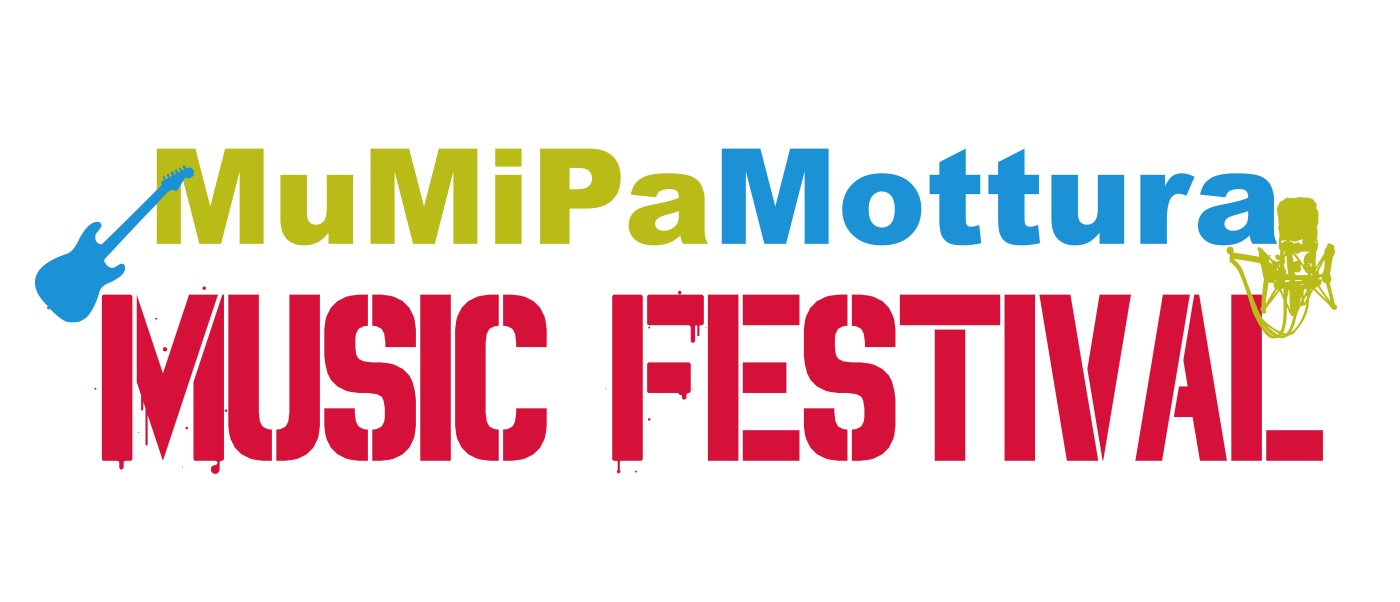 2° MuMiPaMottura Music Festival11 Aprile 2015PremessaL’organizzazione e la realizzazione del MuMiPaMottura Music Festival sono state affidate all’ I.I.S.S.”S.Mottura” di Caltanissetta e Telemottura.Il MuMiPaMottura Music Festival è un festival nazionale con lo scopo di promuovere i giovani talenti canori e musicali.La DIREZIONE ARTISTICA è composta dagli studenti Davide Fiorino, Elia Miccichè e Marco Miccichè presieduta dal COMITATO DI CONTROLLO composto dal Dirigente Scolastico Prof.ssa Laura Zurli, dal Referente del Progetto Prof.ssa Laura Abbaleo e dal Direttore Responsabile di Telemottura Prof.ssa Italia Castiglione .Il 2° MuMiPaMottura Music Festival si svolgerà in un’unica serata in diretta su Telemottura dall’ Auditorium “G. Bufalino” di Caltanissetta l’11 Aprile 2015 e sarà dedicato principalmente alle interpretazioni-esecuzioni delle canzoni in competizione nelle sezioni SOLISTI ORIGINALI, GRUPPI MUSICALI e SOLISTI COVER  secondo i criteri indicati nel presente regolamento.Per la suddetta manifestazione l’ I.I.S.S.”S.Mottura” di Caltanissetta, potrà stipulare accordi di sponsorizzazione, telepromozioni e/o altre iniziative promozionali.Il FestivalIl festival prevede una competizione -nella sezione originali- tra 4 canzoni originali, interpretate da 2 solisti e 2 gruppi musicali/band; - nella sezione cover- da 4 canzoni cover, interpretate da 4 solisti. Ciascun solista/gruppomusicale potrà concorrere alla fine con una sola canzone in gara.L’ordine di esecuzione delle esibizioni nel festival per le 3 sezioni in competizione: originali e cover sarà determinato dall’organizzazione, d’intesa con la Direzione Artistica del festival.LA SERATALa serata sarà cosi strutturata: Interpretazione - esecuzione delle 12 canzoni delle sezioni SOLISTI, GRUPPI MUSICALI e SOLISTI COVER, con votazione da parte della Giuria tecnica.Proclamazione degli artisti col punteggio complessivo più elevato nelle rispettive sezioni.Performance finale delle 3 canzoni , col punteggio complessivo più elevato (vincitori).ISCRIZIONE       ART.1                     Tutti i Solisti e le Band dovranno inviare, insieme al modulo di iscrizione (scaricabile dal                           -                                      sito: www.telemotturacl.com), un CD-ROM con un video, anche amatoriale, della loro                                         a                       performance  e una foto del proprio profilo e/o video del brano in alta qualità destinato                 g                                      alla scenografia del festival e inviarlo entro e non oltre il 15 Marzo 2015. La scheda di iscrizione degli artisti che siano minorenni vanno controfirmate da un   genitore o da chi ne fa le veciCANZONI E ARTISTIART.2 	Parteciperanno in competizione alla serata del Festival:2 (due) canzoni originali interpretate da 2 artisti solisti. Ogni artista si esibirà con 1 (una) sola canzone;2 (due) canzoni originali interpretate da 2 gruppi musicali. Ogni gruppo musicale si esibirà con 1 (una) sola canzone;4 (quattro) canzoni cover interpretate da 4 artisti solisti. Ogni artista si esibirà con 1 (una) sola canzone;PRESELEZIONE ART.3	Ogni artista/band potrà partecipare alla preselezione con una sola canzone.Le canzoni delle sezioni SOLISTI con canzoni originali, BAND con canzoni originali e SOLISTI con COVER, saranno scelte nella preselezione a insindacabile giudizio da una commissione di esperti secondo criteri che terranno conto delle qualità tecniche, dell’originalità delle canzoni e dell’interpretazione.Gli artisti solisti e i membri delle band devono avere un’età compresa tra i 14 e i 25 anni compiuti.	Gli Artisti che avranno superato la preselezione verranno contattati dall’organizzazione del Festival (quindi è molto importante non dimenticare di scrivere recapiti telefonici o mail degli artisti nel materiale inviato)I gruppi musicali dovranno indicare nel modulo di iscrizione tutti i componenti e i relativi strumenti musicali da loro utilizzati per l’esibizione ed approntare una scheda tecnica per il service nell’eventualità della performance. LE CANZONIART.4	Tutte le canzoni  dovranno essere in lingua italiana o inglese.	Le 4 (quattro) canzoni in gara della sezione SOLISTI e GRUPPI MUSICALI che concorrono per le canzoni Originali* devono essere composte appositamente per l’artista/band ma non necessariamente inedite e non devono violare i diritti d’autore. Non saranno fatte alcune distinzioni di giudizio dalla Giuria tra una canzone originale ed una canzone originale inedita.Tutte le canzoni originali dovranno avere – in sede di esecuzione live durante la serata del Festival – una durata che non superi i 5 minuti (5’). È ammessa un’eccedenza di alcuni secondi sulla durata nel caso di incontrovertibili necessità artistiche e/o di stesura del brano.	Non dovranno inoltre contenere elementi: ▪ osceni, pornografici o pedopornografici, ingiuriosi, diffamatori o comunque offensivi dell’onore, decoro, reputazione, dignità e immagine di qualsiasi soggetto o in contrasto con gli interessi materiali e/o morali dello stesso; ▪ discriminatori in ragione di età, sesso, orientamento sessuale, condizioni personali e sociali, razza, lingua, nazionalità, opinioni politiche e sindacali, credenze religiose; ▪ che incitino alla violenza o all’odio, comunque motivati; ▪ che possano in qualsivoglia modo ledere, turbare o minacciare la personalità psico-fisica e/o morale dei minori; in particolare i contenuti dovranno rispettare le disposizioni di cui al Codice di Autoregolamentazione tv e minori; ▪ che inducano a pratiche commerciali scorrette e/o a comportamenti comunque pregiudizievoli per la salute e/o la sicurezza e/o la protezione dell’ambiente; ▪ di pubblicità, sia essa diretta, indiretta e/o subliminale o in genere di natura promozionale o comunque a scopo commerciale; ▪ che si pongano comunque in violazione o elusione della legge o lesivi di diritti, anche di terzi (es. in materia di diritto d’autore e diritti connessi).ART.5		I solisti (originali e cover) dovranno inviare le basi (in formato .wav di Alta Qualità) della canzone in competizione entro e non oltre il 15 Marzo 2015 su CD-ROM, in duplice copia, insieme al modulo di iscrizione, alla liberatoria, al video destinato alla preselezione e alla foto e/o video (di alta qualità) destinato alla grafica della scenografia.ART.6	Le esecuzioni delle canzoni durante il Festival saranno effettuate:per la parte canora, mediante la viva voce dei rispettivi artisti interpreti;per la parte strumentale e canora delle band, mediante la performance in live dei rispettivi membri della band;per ciò che riguarda solisti con cover ed originali, per la parte strumentale non canora, essi dovranno fornire la base (uguale in tutto a quella consegnata per la preselezione) che sarà riprodotta durante la performance.PROVE GENERALIART.7		Le prove generali l’11 Aprile 2015 saranno effettuate presso i locali dell’Auditorium “G. Bufalino” di Caltanissetta. La comunicazione ai selezionati che si esibiranno nella serata finale del Festival l’11 Aprile 2015 ed il relativo orario per i check sound verrà comunicato ai concorrenti con congruo anticipo. La partecipazione alle prove è obbligatoria- pena l’esclusione.  VOTAZIONI, GIURIA E PREMIART.8	La Giuria tecnica è composta da membri esperti del settore musicale ed artistico.                            I Solisti vincitori (originali e cover) e la band vincitrice, saranno decretati ad insindacabile giudizio della Giuria tecnica del Festival attraverso i seguenti criteri:testo;arrangiamenti musicali;performance in live.La Giuria esprimerà il proprio giudizio su una scheda di valutazione personale. Lo scrutinio verrà effettuato, a conclusione di tutte le esibizioni, dalle seguenti figure: Presidente dello scrutinio;Scrutatore;Testimone;Al termine dello scrutinio verranno annunciati i vincitori delle due sezioni. EVENTUALE EX-AEQUO (parità di voti)ART.9		In caso di ex-aequo verranno distribuite alla Giuria delle ulteriori schede di preferenza che consentiranno la scelta univoca e obbligatoria tra due preferenze.		Verrà eseguito un secondo scrutinio che prenderà in esame solo le ultime schede di preferenza. Al termine dello scrutinio verranno annunciati i vincitori delle due sezioni.ART.10    	Il premio previsto per la band vincitrice della sezione BAND con canzone ORIGINALE consistono                            in:Borsa di Studio di € 400,00 ( Euro quattrocento,00);Targa + Attestato ;registrazione audio di Alta Qualità presso lo Studio di Registrazione dell’I.I.S.S.”S.Mottura”  in data da destinarsi.                            Il premio previsto per il vincitore della sezione SOLISTI con canzone ORIGINALE consiste in:Borsa di Studio di € 200,00 ( Euro duecento,00);Targa + Attestato ;registrazione audio di Alta Qualità presso lo Studio di Registrazione dell’I.I.S.S.”S.Mottura”  in data da destinarsi.                            Il premio previsto per il vincitore della sezione SOLISTI con COVER consistono in:Borsa di Studio di €100,00 ( Euro cento,00);Targa + Attestato ;registrazione audio di Alta Qualità presso lo Studio di Registrazione dell’I.I.S.S.”S.Mottura”  in data da destinarsi.                            A tutti i concorrenti si sono esibiti durante la serata del Festival verranno consegnati un attestato di partecipazione e un DVD contenente la registrazione audiovisiva dell’intera serata realizzata dallo STAFF di Telemottura.ORGANISMI DEL 2°MuMi Mottura Music FestivalLA DIREZIONE ARTISTICAART.11		La Direzione Artistica del 2° MuMiPaMottura Music Festival è composta da: Davide Fiorino; Elia Miccichè; Marco Miccichè;	La Direzione Artistica elabora il progetto di spettacolo. COMITATO DI CONTROLLOART.12	Il comitato di controllo è deputato al controllo di tutta la documentazione e le responsabilità riguardanti il Festival. Il comitato di controllo è composto dai seguenti membri: D.S. Prof.ssa Laura Zurli  - Dirigente Scolastico I.I.S.S. “S. Mottura” e Direttore di Produzione Telemottura;Prof.ssa Laura Abbaleo  - Referente  del Progetto MuMiPaMottura Music FestivalProf.ssa Italia Castiglione  - Direttore Responsabile Telemottura;DISPOSIZIONI GENERALI E FINALIART. 13	Contestualmente o successivamente alla comunicazione dell’invito agli 8 Artisti partecipanti, i titoli delle canzoni e i nomi degli Artisti, Autori e Compositori potranno essere diffusi a mezzo degli organi di informazione.ART. 14 	La Direzione Artistica si riserva la facoltà di invitare al Festival, in qualità di ospiti, artisti di musica italiana ed internazionale.ART. 15 	Gli Artisti partecipanti non potranno, nel corso delle loro pubbliche esecuzioni al Festival, fare dichiarazioni, se non preventivamente concordate con l’Organizzazione.ART. 16 	Gli Artisti durante le loro esibizioni non potranno assumere atteggiamenti e movenze o usare abbigliamenti e acconciature in contrasto con i principi del buon costume ovvero in violazione di norme di legge o di diritti anche di terzi. Non potranno altresì pronunziare frasi, compiere gesti, utilizzare oggetti o indossare capi di vestiario aventi riferimenti, anche indirettamente, pubblicitari o promozionali. Nel caso di concomitanza con consultazioni elettorali politiche, amministrative, europee o referendarie, gli Artisti dovranno astenersi da qualsiasi affermazione, dichiarazione o comportamento che possa, direttamente o indirettamente, influenzare o orientare il voto degli elettori, fornire indicazioni di voto o manifestare preferenza di voto e astenersi, inoltre, dal formulare qualsiasi riferimento alle menzionate elezioni. Per facilitare il lavoro artistico e tecnico, nel corso delle prove generali gli Artisti saranno tenuti a mostrare gli abiti di scena, -pena l’esclusione-.ART.17		Il diritto esclusivo di riprendere le immagini e le esibizioni ad uso televisivo è riservato a Telemottura Web-Television. Salvo eventuale permesso concordato in precedenza con la Direzione ArtisticaGLOSSARIO : *Originale: per canzone originale si intende un brano non necessariamente inedito, che non leda i diritti di terzi, secondo quanto espresso dalla legge 633/1941 e successive modifiche (diritto d’autore) e che non presenti contenuti a carattere diffamatorio.